Joseph’s Brothers        
Are Jealous
 UPPER ELEMENTARY LESSON_ 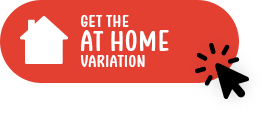 
Theme:  Jealousy can lead to terrible sin. 
Scripture: Genesis 37:1-4, 12-28
Memory Verse:  “Jacob loved Joseph more than any of his other children because Joseph had been born to him in his old age. So one day Jacob had a special gift made for Joseph — a beautiful robe.” Genesis 37:3Get Ready: Click here to get your complete supply list for this lesson.The Children’s Sermon:You’ll Need: Different color swatches of fabric - one per childStaplerGet Ready: Give each child a swatch of fabric before you begin. Explain that when you point to them, you want them to bring their swatch of fabric to you. When they bring their swatch to you, staple each swatch one to another to make a long chain of swatches. Do This: SAY: Hold up what you have in your hands so everyone can see it. Oh my! Look at all of these pieces of brightly colored cloth. (Ask kids to shout out the color they have.) Wouldn't it be beautiful to take all of these pieces of cloth and sew them together into a shirt or a dress? I imagine that if you had a shirt or dress with so many beautiful colors, everyone who saw it would be very jealous and wish they had one, too. Listen closely and when I point to you, bring your swatch up to me. All these beautiful colors remind me of today’s Bible lesson about Joseph. There was a man named Jacob. He was Joseph's father, and he had twelve sons. Of all his sons, Jacob loved Joseph best because he was born when Jacob was very old. (Point to a child to bring a swatch to you.) To show how much he loved Joseph, Jacob made him a beautiful coat that had many colors. (Point to a child to bring a swatch to you.) Joseph's brothers were jealous because it showed that he was his father's favorite son. (Point to a child to bring a swatch to you.)A few days later Joseph’s father said to Joseph, "Your brothers are out looking over my sheep. Go check that they’re ok." Joseph did what his father told him to do, but when his brothers saw him coming, they made plans to hurt him. (Point to a child to bring a swatch to you.)"Let’s throw him into a pit and say that he was eaten by a wild animal." (Point to a child to bring a swatch to you.)When Reuben, the oldest of the brothers heard of their plan, he said,. "Let's not take his life. Let’s throw him into this pit here in the desert, but don't harm him. Then he’ll die without laying a hand on him." Reuben said this because he planned to come back later and rescue Joseph and take him back to his father. (Point to a child to bring a swatch to you.)When Joseph arrived, his brothers grabbed him, ripped off the beautiful robe he was wearing, and threw him into the pit. Then they sat down to eat their dinner. As they were eating, they looked up and saw some businessmen coming their way. (Point to a child to bring a swatch to you.) They were on their way to Egypt. The brothers asked, "What will we gain if we kill our brother? Let's sell him instead." So Joseph’s brothers pulled him up out of the pit and sold him to the businessmen for twenty pieces of silver. (Point to a child to bring a swatch to you.)The brothers began to make up a story to tell their father. They killed an animal and put its blood on Joseph's coat of many colors. (Point to a child to bring a swatch to you.) They took the coat back to Jacob and said to him. "We found this coat. Look at it and see if it is Joseph’s." (Point to a child to bring a swatch to you.)"It is my son's coat!" Jacob cried. "Surely an animal has eaten him." (Point to a child to bring a swatch to you.)What a terrible thing for Joseph's brothers to do -- just because they were jealous of their brother. Jealousy is when we want something someone else has. I hope that we would never do anything terrible, but we can learn from the Bible that jealousy can cause us to do things that will hurt other people. Instead of being jealous, we have to learn to be happy with whatever God’s given us. (Point to a child to bring a swatch to you.)This story about Joseph does have a happy ending and Joseph meets his father and brothers again. But for today, we learn the lesson of the terrible things that happen because of the sin of jealousy. (Point to a child to bring a swatch to you. Then show off the creation you made throughout the story.) PRAY:  Dear God, You love all of Your children and You want the very best for us. Help us to guard against feelings of jealousy that might come into our heart. In Jesus' name, amen.  Bible Memory Verse        “Jacob loved Joseph more than any of his other children because Joseph had been born to him in his old age. So one day Jacob had a special gift made for Joseph — a beautiful robe.” Genesis 37:3You’ll Need: “Coat of Scripture” handoutDo This:Give each child a “Coat of Scripture” handout. Have kids follow these steps.Cut out the coat puzzle pieces. Glue them to fit together inside the coat.Color each piece a different color. Once the colorful coats are finished, have kids read the whole Bible memory verse together.  SAY:  Today we heard about a colorful coat, and we learned that jealousy can lead to terrible sin. When Joseph received the colorful coat from his father, his brothers felt a lot of jealousy. Then his brothers did some terrible things to Joseph. ASK: Has there ever been a time when you were really jealous of something someone else had? (Allow kids to share openly.) What helped you overcome your jealous feelings? SAY: It doesn’t feel good to be jealous. And if we do not deal with those feelings, they can lead us to do terrible things. “The Green Jealousy Machine” Video Lesson You’ll Need: “The Green Jealousy Machine” video lessonSomething to play the videoDo This: SAY: Let’s watch a video to learn what it means to be jealous.Show kids the video.  Afterward,  ASK: Why do you think Corey knocked over the gifts?Why was Corey feeling jealous?What could Corey have done to stop his jealous feelings? SAY: If Corey had been thankful for what he had received, that would’ve helped. Corey could have also stopped thinking about what he didn’t get and instead, focused on being happy for his sister. In the same way, Joseph’s brothers could have been happy about the gift their father gave their brother. Bible Interactive Experience You’ll Need: 7 colorful swatches of fabricWrite one of these scripture references on each of the swatches of fabric:Song of Solomon 8:61 Corinthians 13:4Philippians 2:3James 3:14-15Psalm 37:1-3James 3:16Proverbs 14:30Bible - one per childDo This:Hide the swatches in the room and invite the students to hunt for the seven missing swatches. When all seven swatches are found, explain that the swatch each person found has a Scripture they need to look up. (If you have more than seven kids in your class, give a couple of kids the same Scripture.)Invite kids to look up each verse. Then have them read it aloud. As a class, discuss what each verse teaches them about jealousy/envy. ASK: What is your biggest lesson about jealousy today?How can you seek God’s help when you feel jealous?  PRAY:  Dear God, You know our hearts better than we do. You know when we are jealous and envy something that someone else has. Help us keep our eyes focused on You so that we will not have jealous hearts. When we do see jealousy in ourselves, help us run to You for forgiveness. In Jesus’ name, amen. Colorful Coat SnacksYou’ll Need: Graham Crackers (two per child)Marshmallow creamJelly beansPaper platesNapkinsDo This: SAY: Today we learned about jealousy. Joseph’s brothers were jealous after their dad presented him with a coat of many colors. Let’s make some colorful coat snacks now. Have kids follow these steps to make their Colorful Coat  Snacks.Lay one graham cracker vertically on the plate. Break the other graham cracker in half and put it on each side as sleeves. Coat the graham cracker with marshmallow cream.Use the colorful jelly beans on the marshmallows cream to create a colorful coat snack. Enjoy.Pin the Coat on JosephYou’ll Need: An outline of Joseph on large newsprintMulticolor sticker dots - one per childTapeGet Ready: Draw a heart on the Joseph outline.Tape the outline of Joseph on the wall. Give each child a colored dot. Do This: SAY: Today you get the chance to give Joseph a coat of many colors. Let’s see who gets the closest to Joseph’s heart with their eyes closed. No peeking. Have kids line up six feet apart on the other side of the room from the Joseph outline on the wall. Play the game as follows:One by one, call on kids and have them close their eyes tightly. Spin each child around three times and then release them to try to put the dot on the outline of Joseph.After every player has gone, see who got the closest to Joseph’s heart.  SAY: Joseph’s father gave him a coat. This caused great jealousy among his brothers and jealousy can lead to terrible sin. We all need to watch that we don’t let jealousy get close to our hearts. Colorful CoatsYou’ll Need: Brown grocery sacks - one per childGlueColorful Pom pomsPaint and paintbrushesMarkersDo This: SAY: Today you will get to make colorful coats, but we will write a very helpful reminder on the back of our coats. Have kids follow these steps to make their Colorful Coats.Cut the brown paper bag down the center on one side. Cut a head hole and arm holes so you can wear the coat. Write, “Jealousy can lead to terrible sin” on the back of their coats.Then decorate their coats and make them as colorful as possible. When every child is finished, have kids put on their coats for a colorful coat fashion show. Pure Heart PrayersYou’ll Need: Long thin balloon - one per childSharpie markersDo This: SAY: Jealousy is a heart problem and it can lead to terrible sin. Lead children in these steps:Give each child their balloon and instruct them to inflate it. (You may have to help children tie off their balloons.) Then children can twist the long inflated balloon to form a heart. Remember, practice makes perfect.As you are twisting and making your balloon heart, ask God to rid your heart of any jealousy you may have toward others. When you are through praying silently, write on your heart balloon “Lord give me a pure heart.”Time to Praise GodYou’ll Need:Song: "Praise Him All Ye Little Children"Song: "Love One Another"Do This: SAY:  Instead of being jealous, we can learn to love one another like Jesus loves us. Let’s sing about that now. Lead children in singing "Praise Him All Ye Little Children” and “Love One Another.”If You Have Extra Time…Use these activity sheets to fill in any time and keep kids learning.Coloring Page 1Coloring Page 2CrosswordDecoderWord SearchComplete Supply List:  Different color swatches of fabric - one per childStapler“Coat of Scripture” handout“The Green Jealousy Machine” video lessonSomething to play the video7 colorful swatches of fabricWrite one of these scripture references on each of the swatches of fabric:Song of Solomon 8:61 Corinthians 13:4Philippians 2:3James 3:14-15Psalm 37:1-3James 3:16Proverbs 14:30Bible - one per childGraham Crackers (two per child)Marshmallow creamJelly beansPaper platesNapkinsAn outline of Joseph on large newsprintMulticolor sticker dots - one per childTapeBrown grocery sacks - one per childGlueColorful Pom pomsPaint and paintbrushesMarkersLong thin balloon - one per childSharpie markersSong: "Praise Him All Ye Little Children"Song: "Love One Another"Back to topJoseph’s Brothers
Are Jealous
 AT HOME LESSON_ 
Theme:  Jealousy can lead to terrible sin. 
Scripture: Genesis 37:1-4, 12-28Get Ready: Click here to get your complete supply list for this lesson.The Children’s Sermon:You’ll Need: Different color swatches of fabric - one per childStaplerGet Ready: Give each child a swatch of fabric before you begin. Explain that when you point to them, you want them to bring their swatch of fabric to you. When they bring their swatch to you, staple each swatch one to another to make a long chain of swatches. Do This: SAY:  Hold up what you have in your hands so everyone can see it. Oh my! Look at all of these pieces of brightly colored cloth. (Ask kids to shout out the color they have.) Wouldn't it be beautiful to take all of these pieces of cloth and sew them together into a shirt or a dress? I imagine that if you had a shirt or dress with so many beautiful colors, everyone who saw it would be very jealous and wish they had one, too. Listen closely and when I point to you, bring your swatch up to me. All these beautiful colors remind me of today’s Bible lesson about Joseph. There was a man named Jacob. He was Joseph's father, and he had twelve sons. Of all his sons, Jacob loved Joseph best because he was born when Jacob was very old. (Point to a child to bring a swatch to you.) To show how much he loved Joseph, Jacob made him a beautiful coat that had many colors. (Point to a child to bring a swatch to you.) Joseph's brothers were jealous because it showed that he was his father's favorite son. (Point to a child to bring a swatch to you.)A few days later Joseph’s father said to Joseph, "Your brothers are out looking over my sheep. Go check that they’re ok." Joseph did what his father told him to do, but when his brothers saw him coming, they made plans to hurt him. (Point to a child to bring a swatch to you.)"Let’s throw him into a pit and say that he was eaten by a wild animal." (Point to a child to bring a swatch to you.)When Reuben, the oldest of the brothers heard of their plan, he said,. "Let's not take his life. Let’s throw him into this pit here in the desert, but don't harm him. Then he’ll die without laying a hand on him." Reuben said this because he planned to come back later and rescue Joseph and take him back to his father. (Point to a child to bring a swatch to you.)When Joseph arrived, his brothers grabbed him, ripped off the beautiful robe he was wearing, and threw him into the pit. Then they sat down to eat their dinner. As they were eating, they looked up and saw some businessmen coming their way. (Point to a child to bring a swatch to you.) They were on their way to Egypt. The brothers asked, "What will we gain if we kill our brother? Let's sell him instead." So Joseph’s brothers pulled him up out of the pit and sold him to the businessmen for twenty pieces of silver. (Point to a child to bring a swatch to you.)The brothers began to make up a story to tell their father. They killed an animal and put its blood on Joseph's coat of many colors. (Point to a child to bring a swatch to you.) They took the coat back to Jacob and said to him. "We found this coat. Look at it and see if it is Joseph’s." (Point to a child to bring a swatch to you.)"It is my son's coat!" Jacob cried. "Surely an animal has eaten him." (Point to a child to bring a swatch to you.)What a terrible thing for Joseph's brothers to do -- just because they were jealous of their brother. Jealousy is when we want something someone else has. I hope that we would never do anything terrible, but we can learn from the Bible that jealousy can cause us to do things that will hurt other people. Instead of being jealous, we have to learn to be happy with whatever God’s given us. (Point to a child to bring a swatch to you.)This story about Joseph does have a happy ending and Joseph meets his father and brothers again. But for today, we learn the lesson of the terrible things that happen because of the sin of jealousy. (Point to a child to bring a swatch to you. Then show off the creation you made throughout the story.) PRAY:   Dear God, You love all of Your children and You want the very best for us. Help us to guard against feelings of jealousy that might come into our heart. In Jesus' name, amen.“The Green Jealousy Machine” Video Lesson You’ll Need: “The Green Jealousy Machine” video lessonSomething to play the videoDo This:  SAY:  Let’s watch a video to learn what it means to be jealous.Show kids the video.   Afterward,  ASK:  Why do you think Corey knocked over the gifts?Why was Corey feeling jealous?What could Corey have done to stop his jealous feelings? SAY:  If Corey had been thankful for what he had received, that would’ve helped. Corey could have also stopped thinking about what he didn’t get and instead, focused on being happy for his sister. In the same way, Joseph’s brothers could have been happy about the gift their father gave their brother. Bible Interactive Experience You’ll Need: 7 colorful swatches of fabricWrite one of these scripture references on each of the swatches of fabric:Song of Solomon 8:61 Corinthians 13:4Philippians 2:3James 3:14-15Psalm 37:1-3James 3:16Proverbs 14:30Bible - one per childDo This:Hide the swatches in the room and invite the students to hunt for the seven missing swatches. When all seven swatches are found, explain that the swatch each person found has a Scripture they need to look up. (If you have more than seven kids in your class, give a couple of kids the same Scripture.)Invite kids to look up each verse. Then have them read it aloud. As a class, discuss what each verse teaches them about jealousy/envy. ASK: What is your biggest lesson about jealousy today?How can you seek God’s help when you feel jealous?  PRAY:  Dear God, You know our hearts better than we do. You know when we are jealous and envy something that someone else has. Help us keep our eyes focused on You so that we will not have jealous hearts. When we do see jealousy in ourselves, help us run to You for forgiveness. In Jesus’ name, amen. Time to Praise GodYou’ll Need:Song: "Praise Him All Ye Little Children"Song: "Love One Another"Do This: SAY:  Instead of being jealous, we can learn to love one another like Jesus loves us. Let’s sing about that now. Lead children in singing "Praise Him All Ye Little Children” and “Love One Another.”If You Have Extra Time…Use these activity sheets to fill in any time and keep kids learning.Coloring Page 1Coloring Page 2CrosswordDecoderWord SearchComplete Supply List:  Different color swatches of fabric - one per childStapler“The Green Jealousy Machine” video lessonSomething to play the video7 colorful swatches of fabricWrite one of these scripture references on each of the swatches of fabric:Song of Solomon 8:61 Corinthians 13:4Philippians 2:3James 3:14-15Psalm 37:1-3James 3:16Proverbs 14:30Bible - one per childSong: "Praise Him All Ye Little Children"Song: "Love One Another"Back to top